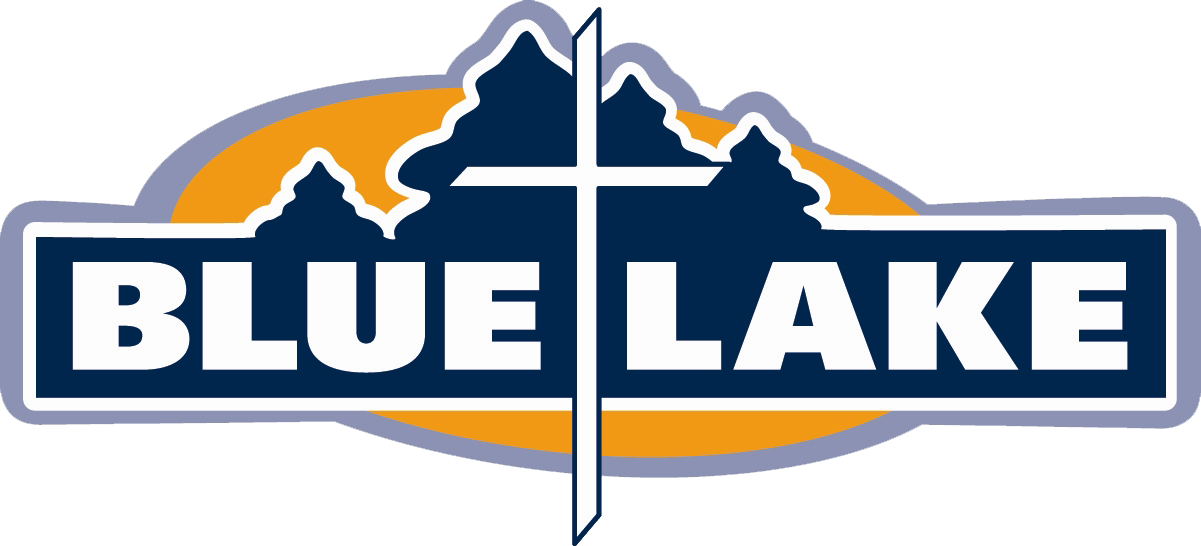 Blue Lake Sponsored Event Coronavirus Precautions and ProceduresRevised: January 2021Blue Lake ResponsibilitiesA daily temperature check for all employees will be performedEmployees will wear masks indoors at all times (unless eating)We will disinfect every building used before and after a group leavesWe will place hard limits on group sizesHand sanitizer will be available around campWe will place personal distance markings and traffic direction arrows in high traffic areasThere will be mandatory temperature checks for ALL at arrival (less than 100.00 F)We will disinfect high traffic surfaces regularlyWe will place signage throughout camp about Coronavirus prevention practicesOutside activities will be scheduled and planned around maximizing distance and time between people and groupsIf social distancing cannot be maintained in an outdoor activity, masks will be worn. Exclusions include high impact athletic activities and water activities. (i.e. masks will be required in the GaGa pits and around campfire, but not required during capture the flag)Inside activities will be used sparingly when outside activities aren't practical (weather) AND masks and social distancing can be used.Musical worship times will require use of masksFor overnight events: Housing in each cabin will be capped at half capacity. Cabins will only be assigned to one group per cabin. Oakwood rooms will be assigned to one group per hallway/sectionWe will suggest strongly to each church group to have their own chaperone for every cabin they occupy 1 week after the conclusion of the event, a Covid questionnaire will be sent out to determine if it is possible there was any transmission during the event.Blue Lake Dining Hall ProceduresKitchen staff will follow all health department guidelines and executive orders currently applicable and in affect.Dining hall capacity will be at the level currently ordered by executive orders or the health department and will be posted at the entranceAll staff will wear masksDistance markers are placed throughout the dining hallTables used will be at least 6 feet apart from all seatsEvery table is disinfected between mealsDisposable or single serve items will be utilized whenever possibleOnly Blue Lake staff will handle food and drink service, including drinks and secondsGuests in the dining hall will sit at tables with others from their cabin, no intermingling between tables or cabinsGuests in the dining hall will wear a mask when not seated at their tableGuests should stay seated until they are finished eating and leave as soon as practical for their groupVolunteer/Chaperone/Dean ResponsibilitiesMonitor and enforce social distancing and mask wearing within your group or cabinWear a mask at all times when indoorsInstruct your participants on hand washing, coughing and sneezing best practicesInstruct any potential participants who have shown signs of respiratory illness in the past two weeks, or has come in contact with someone who has, to stay homeTemperature check your participants before you travel together to Blue Lake (100.00 F)If one person that has a high temp when they arrive at camp, all will be sent homeInform Blue Lake staff of ANY potential respiratory illness on property immediately